Identify Need:Identify Need:Identify Need:Instructional GoalInstructional GoalInstructional GoalAfter playing this game learners will:After playing this game learners will:After playing this game learners will:Learning ObjectivesLearning ObjectivesLearning ObjectivesTo achieve this goal, learners need to be able to:To achieve this goal, learners need to be able to:To achieve this goal, learners need to be able to:Core DynamicsCore DynamicsCore DynamicsRace to the finishTerritory acquisitionExplorationCollectingRescue or escapeAlignmentForbidden actConstruct or buildOutwitSolutionMatchingTasks:(Specific activities the learners will do)Tasks:(Specific activities the learners will do)Tasks:(Specific activities the learners will do)Game Mechanics: (learning loop—Kim)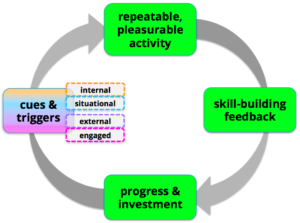 Game Mechanics: (learning loop—Kim)Game Mechanics: (learning loop—Kim)The description/rules for this game are the following:The description/rules for this game are the following:The description/rules for this game are the following:Game Motivators:Game Motivators:Game Motivators:AestheticsChanceCompetitionConflictCooperationLevelsResourcesRewardsStoryStrategyThemeTimeFeedback(Mastery Journey—Kim)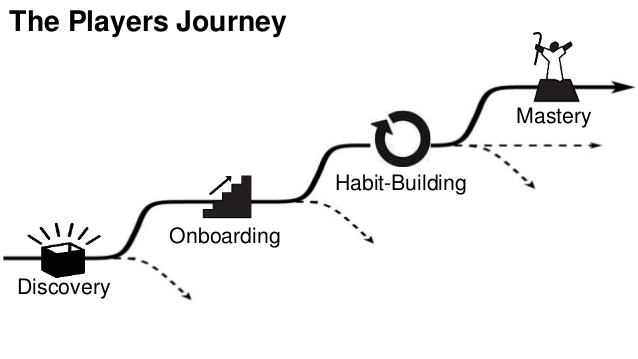 Feedback(Mastery Journey—Kim)Feedback(Mastery Journey—Kim)Learners will receive feedback at the following places in the game:(Discovery, Onboarding, Habit Building, Mastery)Learners will receive feedback at the following places in the game:(Discovery, Onboarding, Habit Building, Mastery)Learners will receive feedback at the following places in the game:(Discovery, Onboarding, Habit Building, Mastery)